Adapter, szimmetrikus USSN80/200/100Csomagolási egység: 1 darabVálaszték: K
Termékszám: 0055.0688Gyártó: MAICO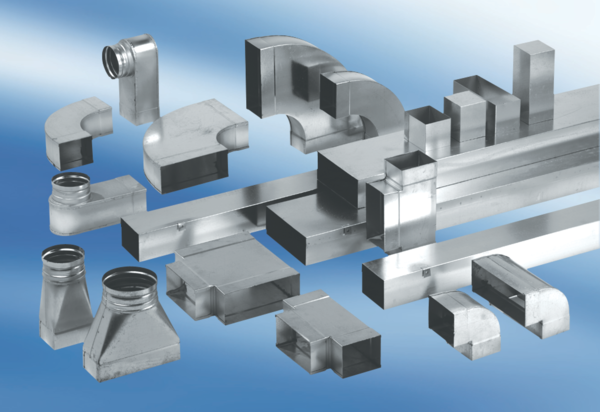 